SKRIPSIPENGARUH PROGRAM PENCEGAHAN DAN PENANGGULANGAN  SEKS BEBAS BERBASIS TEMAN SEBAYA TERHADAP PERILAKUSEKS BEBAS REMAJA DI SMK NEGERI 1 SIDOARJODiajukan untuk memperoleh gelar Sarjana Keperawatan (S. Kep)di Sekolah Tinggi Ilmu Kesehatan Hang Tuah Surabaya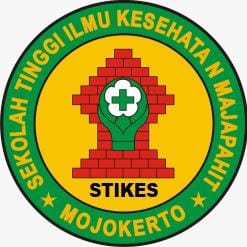 ENI HERLINA2124201027 PROGRAM STUDI S1 ILMU KEPERAWATANSEKOLAH TINGGI ILMU KESEHATAN MAJAPAHITMOJOKERTO                                                         2023